CUPCAKE RECIPEINGREDIENTS: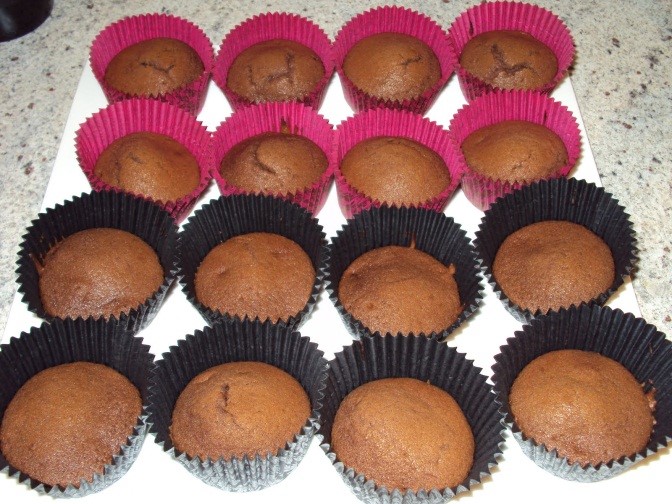 125g butter softened1 tsp vanilla essence½ cup caster sugar2 eggs1 cup plain flour2 tsp baking powder¼ cup milkTO START:1) Get all your equipment and ingredients ready2) Preheat the oven to bake at 190° C3) Place patty cases in muffin traysMETHOD:Cream the butter, vanilla essence and sugar until light and fluffyAdd eggs one at a time, beating well after each additionSift the flour and baking powder togetherFold into the creamed mixtureStir in the milkSpoon mixture evenly into patty casesBake for 15 minutes or until cakes spring back when lightly touchedCHOCOLATE CUPCAKES:Leave out 2 Tbsp of flour and replace with 2 Tbsp of cocoa